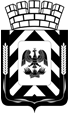 Администрация Ленинского городского округа 
Московской областиФИНАНСОВО-ЭКОНОМИЧЕСКОЕ УПРАВЛЕНИЕ
АДМИНИСТРАЦИИ ЛЕНИНСКОГО ГОРОДСКОГО ОКРУГА
МОСКОВСКОЙ ОБЛАСТИПриказОб утверждении перечня кодов подвидов по видам доходов, главными администраторами которых являются органы местного самоуправления Ленинского городского округа Московской областиВ соответствии с п.9 статьи 20 Бюджетного кодекса Российской Федерации, приказом от 6 июня 2019 г. № 85н «О Порядке формирования и применения кодов бюджетной классификации Российской Федерации, их структуре и принципах назначения», решением Совета депутатов Ленинского городского округа Московской области «О бюджете Ленинского городского округа Московской области на 2021 год и плановый период 2022 и 2023 годов» и в целях упорядочения платежей, поступающих в бюджет,ПРИКАЗЫВАЮ:1. Установить перечень кодов подвидов доходов бюджета, главными администраторами которых являются органы местного самоуправления Ленинского городского округа Московской области (приложение № 1). 2. Начальнику организационно-правового отдела Т.И. Русановой обеспечить размещение приказа в информационно-телекоммуникационной сети Интернет по адресу: http://www.adm-vidnoe.ru.3.   Контроль за выполнением настоящего приказа возложить на начальника отдела доходов и финансирования отраслей Н.В. Королеву. 4.   Настоящий приказ вступает в силу с 1 января 2021 года.Заместитель главы администрации-начальник Финансово-экономическогоуправления			                           	                     Л.В. Колмогороваот07.12.2020№49Приложение № 1Приложение № 1Приложение № 1к приказу Финансово-экономического управленияк приказу Финансово-экономического управленияк приказу Финансово-экономического управления                                   администрации Ленинского городского округа  Московской области                                   администрации Ленинского городского округа  Московской области                                   администрации Ленинского городского округа  Московской области                  от 07.12.2020 г. № 49                  от 07.12.2020 г. № 49                  от 07.12.2020 г. № 49Перечень кодов подвидов доходов бюджета главными администраторами которых являются органы местного самоуправления Ленинского городского округа                Перечень кодов подвидов доходов бюджета главными администраторами которых являются органы местного самоуправления Ленинского городского округа                Перечень кодов подвидов доходов бюджета главными администраторами которых являются органы местного самоуправления Ленинского городского округа                Код                администратораКБКНаименование доходовАдминистрация Ленинского городского округа Московской областиАдминистрация Ленинского городского округа Московской областиАдминистрация Ленинского городского округа Московской области987 1 08 07150 01 1000 110Государственная  пошлина  за  выдачу разрешения на установку  рекламной конструкции (сумма платежа)987 1 08 07150 01 4000 110Государственная  пошлина  за  выдачу разрешения на установку  рекламной конструкции (прочие поступления)987 1 11 09044 04 0001 120  Прочие поступления от использования имущества, находящегося в собственности городских округов (за исключением имущества муниципальных бюджетных и автономных учреждений, а также имущества муниципальных унитарных предприятий, в том числе казенных) (плата за социальный наем жилых муниципальных помещений)987 1 11 09080 04 0001 120   Плата, поступившая в рамках договора за предоставление права на размещение и эксплуатацию нестационарного торгового объекта на землях или  земельных участках, находящихся в собственности городских округов, и на землях или земельных участках, государственная собственность на которые не разграничена987 1 11 09080 04 0002 120   Плата, поступившая в рамках договора за предоставление права на размещение,  установку и эксплуатацию рекламных конструкций на землях или  земельных участках, находящихся в собственности городских округов, и на землях или земельных участках, государственная собственность на которые не разграничена9871 16 10123 01 0041 140Доходы от денежных взысканий (штрафов), поступающие в счет погашения задолженности, образовавшейся  до 1 января 2020 года, подлежащие зачислению в бюджет муниципального образования по нормативам, действовавшим в 2019 году (доходы бюджетов городских округов за исключением доходов, направляемых на формирование муниципального дорожного фонда, а также иных платежей в случае принятия решения финансовым органом муниципального образования о раздельном учете задолженности)987 1 17 05040 04 0001 180   Прочие неналоговые доходы бюджетов городских округов (плата за размещение объектов на землях или земельных участках, находящихся в муниципальной собственности или собственность на которые не разграничены, расположенных в границах городских округов)987 1 17 05040 04 0002 180   Прочие неналоговые доходы  бюджетов городских округов (компенсационные выплаты за вырубку зеленых насаждений)Контрольно-счетная палата Ленинского городского округа Московской областиКонтрольно-счетная палата Ленинского городского округа Московской областиКонтрольно-счетная палата Ленинского городского округа Московской области9031 16 10123 01 0041 140Доходы от денежных взысканий (штрафов), поступающие в счет погашения задолженности, образовавшейся  до 1 января 2020 года, подлежащие зачислению в бюджет муниципального образования по нормативам, действовавшим в 2019 году (доходы бюджетов городских округов за исключением доходов, направляемых на формирование муниципального дорожного фонда, а также иных платежей в случае принятия решения финансовым органом муниципального образования о раздельном учете задолженности)Финансово-экономическое управление администрации Ленинского городского округа Московской областиФинансово-экономическое управление администрации Ленинского городского округа Московской областиФинансово-экономическое управление администрации Ленинского городского округа Московской области9141 16 10123 01 0041 140Доходы от денежных взысканий (штрафов), поступающие в счет погашения задолженности, образовавшейся до 1 января 2020 года, подлежащие зачислению в бюджет муниципального образования по нормативам, действовавшим в 2019 году (доходы бюджетов городских округов за исключением доходов, направляемых на формирование муниципального дорожного фонда, а также иных платежей в случае принятия решения финансовым органом муниципального образования о раздельном учете задолженности)Управление образования администрации Ленинского городского округа Московской областиУправление образования администрации Ленинского городского округа Московской областиУправление образования администрации Ленинского городского округа Московской области9221 16 10123 01 0041 140Доходы от денежных взысканий (штрафов), поступающие в счет погашения задолженности, образовавшейся до 1 января 2020 года, подлежащие зачислению в бюджет муниципального образования по нормативам, действовавшим в 2019 году (доходы бюджетов городских округов за исключением доходов, направляемых на формирование муниципального дорожного фонда, а также иных платежей в случае принятия решения финансовым органом муниципального образования о раздельном учете задолженности)Управление по делам молодежи, культуре и спорту администрации Ленинского городского округа Московской областиУправление по делам молодежи, культуре и спорту администрации Ленинского городского округа Московской областиУправление по делам молодежи, культуре и спорту администрации Ленинского городского округа Московской области9461 16 10123 01 0041 140Доходы от денежных взысканий (штрафов), поступающие в счет погашения задолженности, образовавшейся до 1 января 2020 года, подлежащие зачислению в бюджет муниципального образования по нормативам, действовавшим в 2019 году (доходы бюджетов городских округов за исключением доходов, направляемых на формирование муниципального дорожного фонда, а также иных платежей в случае принятия решения финансовым органом муниципального образования о раздельном учете задолженности)Заместитель главы администрации - 
начальник Финансово-экономического управления                                Л.В.КолмогороваЗаместитель главы администрации - 
начальник Финансово-экономического управления                                Л.В.КолмогороваЗаместитель главы администрации - 
начальник Финансово-экономического управления                                Л.В.Колмогорова